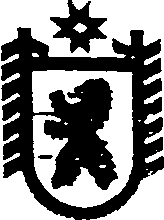 Республика КарелияАДМИНИСТРАЦИЯ СЕГЕЖСКОГО МУНИЦИПАЛЬНОГО РАЙОНАПОСТАНОВЛЕНИЕот  26  декабря  2017 года  №  1033СегежаО  внесении изменений в План мероприятий по мобилизации дополнительных налоговых платежей и других доходов в консолидированный бюджет Сегежского муниципального района на 2017 год Администрация Сегежского муниципального района  п о с т а н о в л я е т:1. Внести в План мероприятий по мобилизации дополнительных налоговых платежей и других доходов в консолидированный бюджет Сегежского муниципального района на 2017 год, утвержденный постановлением администрации Сегежского муниципального района от 1 марта 2017 г. № 125 «О мобилизации дополнительных налоговых платежей и других доходов в бюджет Сегежского муниципального района на 2017 год», следующие изменения: в пункте 5 цифры «1 000,0» заменить цифрами «2 000,0»;в пункте 6 цифры «600,0» заменить цифрами «300,0»;в пункте 7 цифры «50,0» заменить цифрами «570,0»;в пункте 8 цифры «300,0» заменить цифрами «250,0»;в пункте 10 цифры «50,0» заменить цифрами «689,0»;в пункте 11 цифры «500,0» заменить цифрами «200,0»;в позиции «Итого» цифры «3 540,3» заменить цифрами «5 049,3».Отделу информационных технологий и защиты информации администрации Сегежского муниципального района (Т.А.Слиж) обнародовать настоящее постановление путем размещения официального текста настоящего постановления в информационно-телекоммуникационной сети «Интернет» на официальном сайте администрации Сегежского муниципального района http://home.onego.ru/~segadmin.3. Контроль за исполнением настоящего постановления оставляю за собой.             Глава администрацииСегежского муниципального района                                                            Ю.В. ШульговичРазослать: в дело, финансовое управление - 2, УЭР, КУМИиЗР, МИ ФНС России № 2 по РК, МФ РК.